Lección 3: Describamos y comparemos figurasComparemos figuras.Calentamiento: Cuál es diferente: Comparemos figuras¿Cuál es diferente?A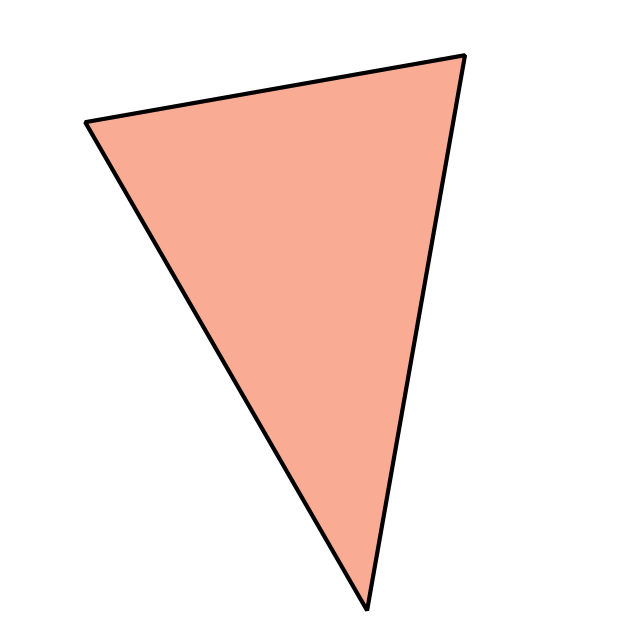 B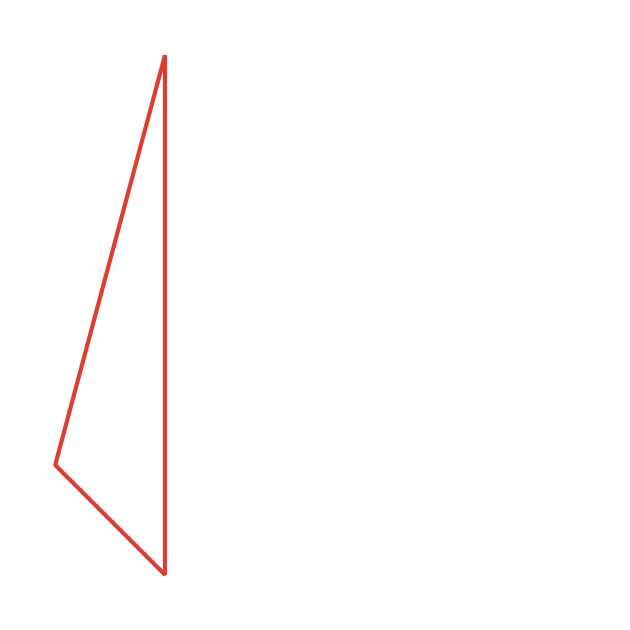 C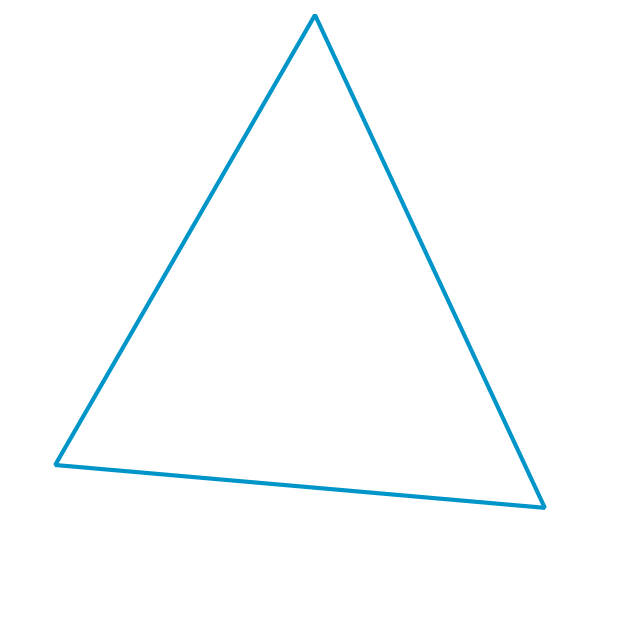 D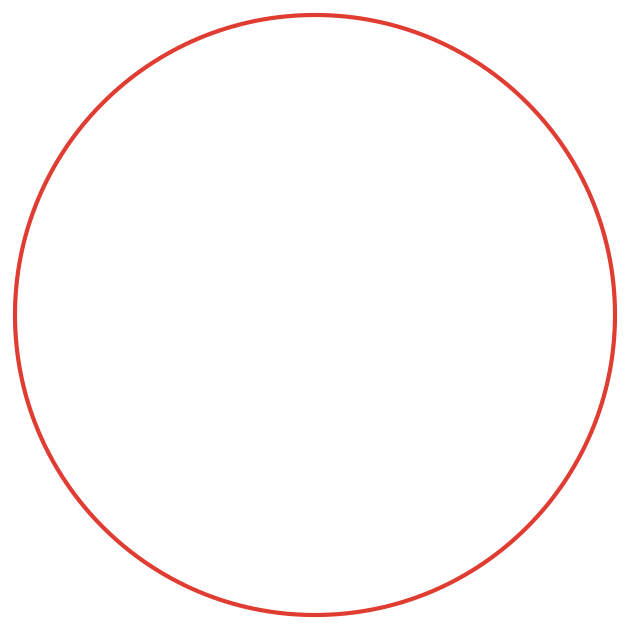 3.3: Conozcamos “¿Cuál es?: Figuras”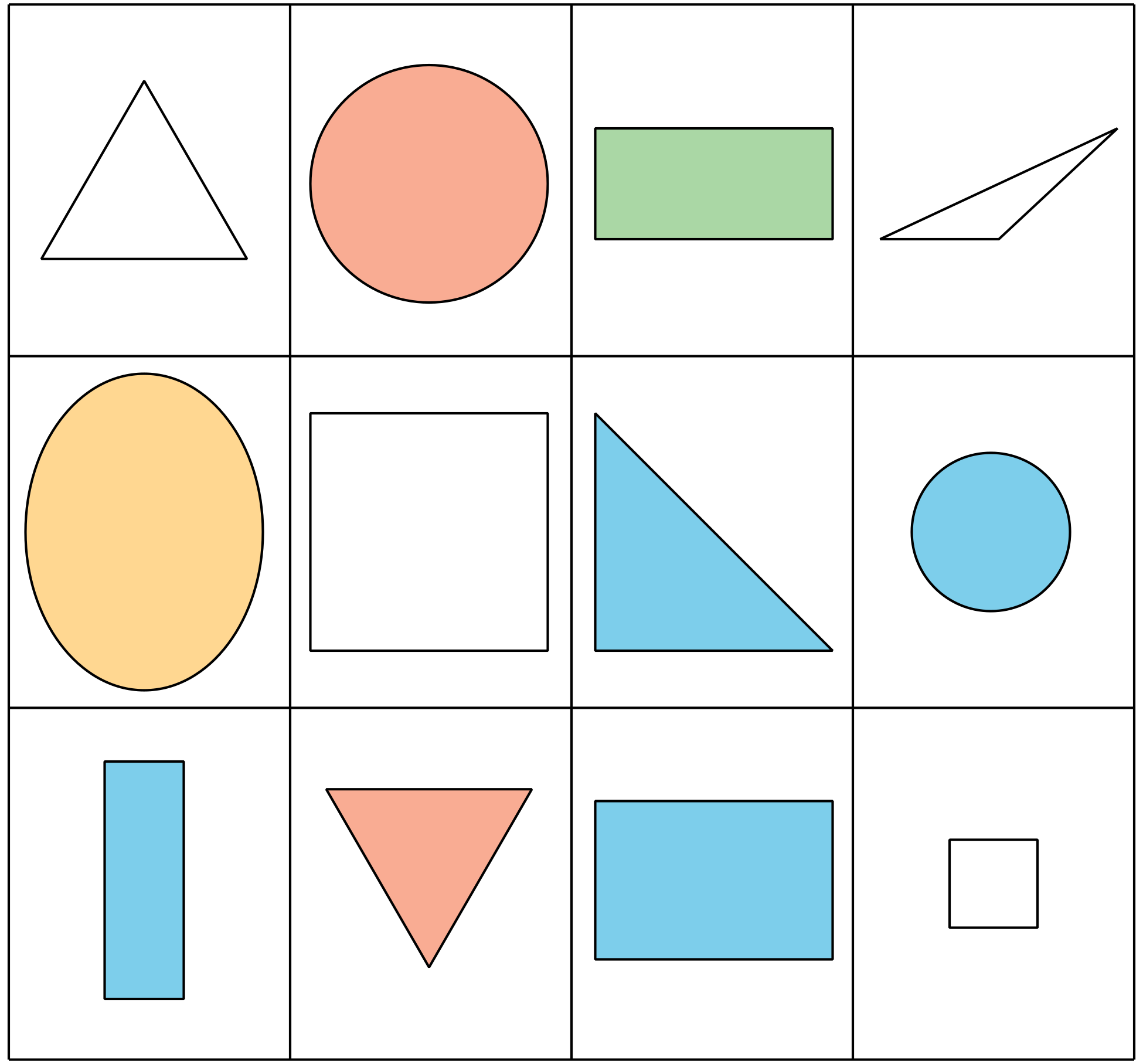 Escoge un centro.Cuál es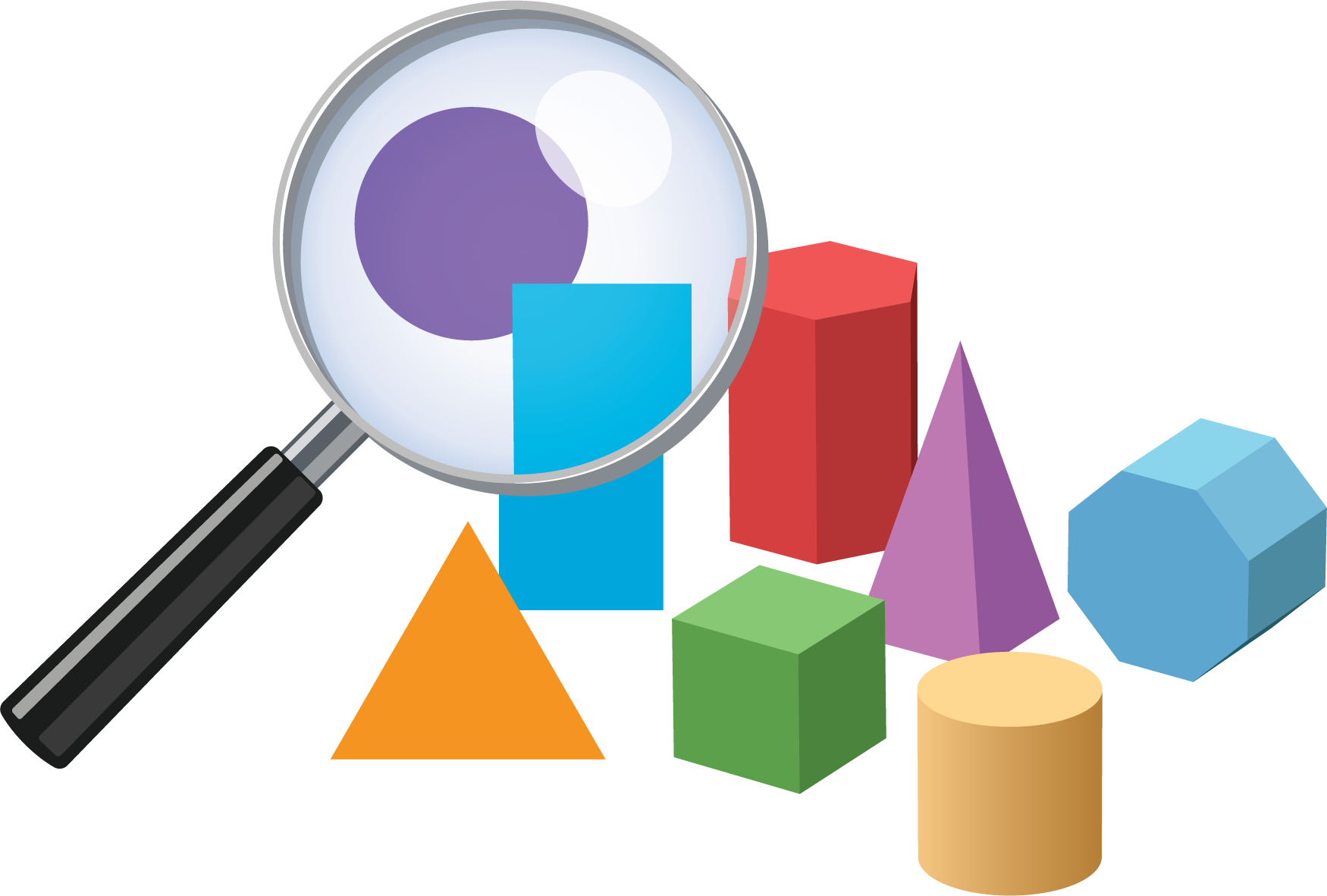 Libros de imágenes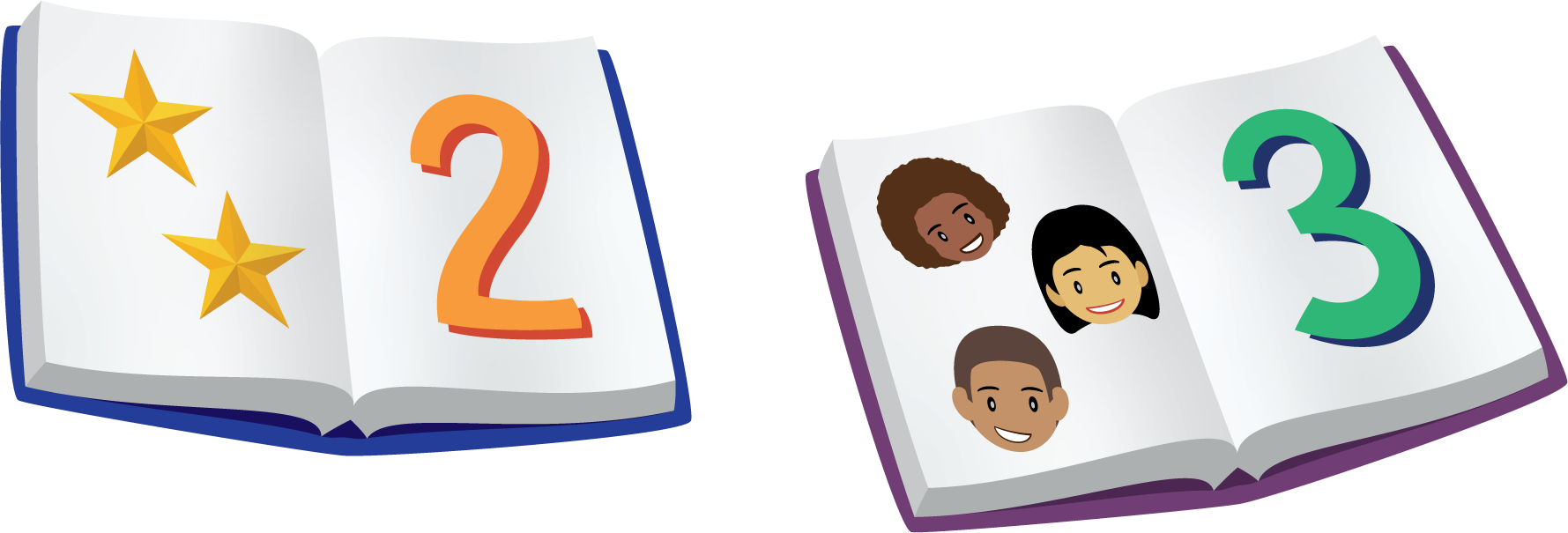 Bingo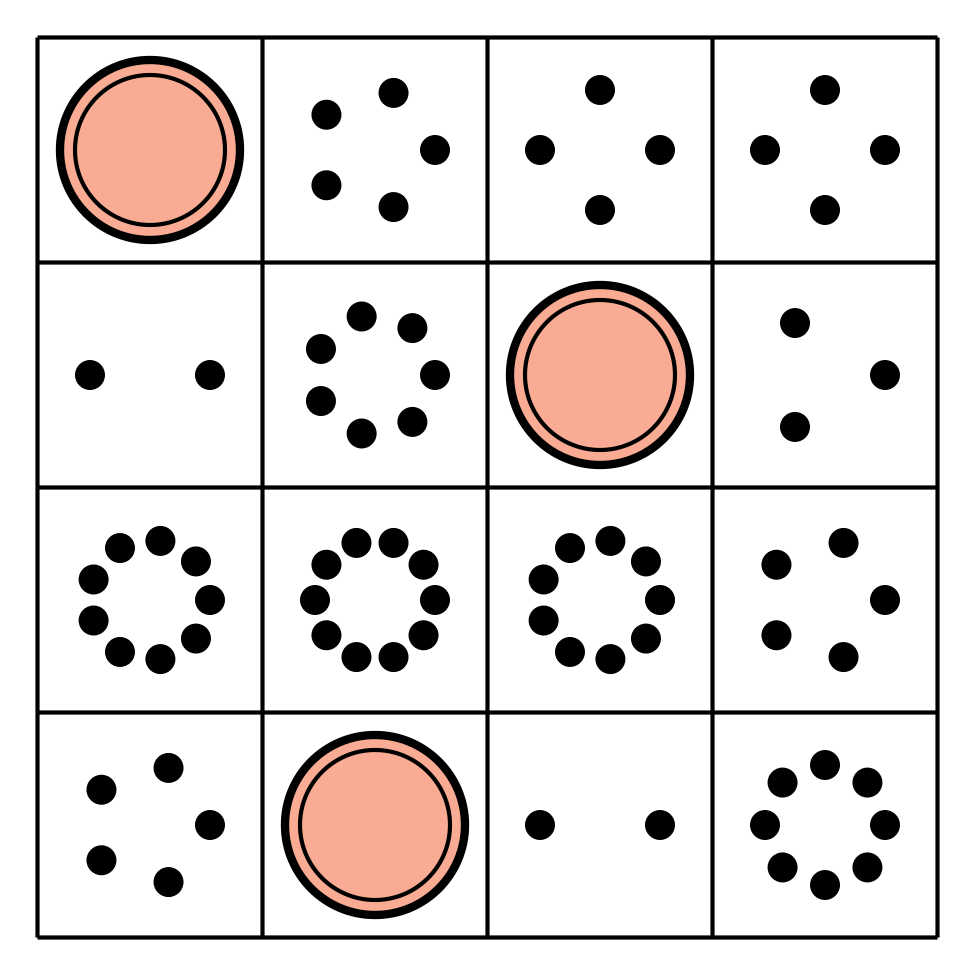 Revuelve y saca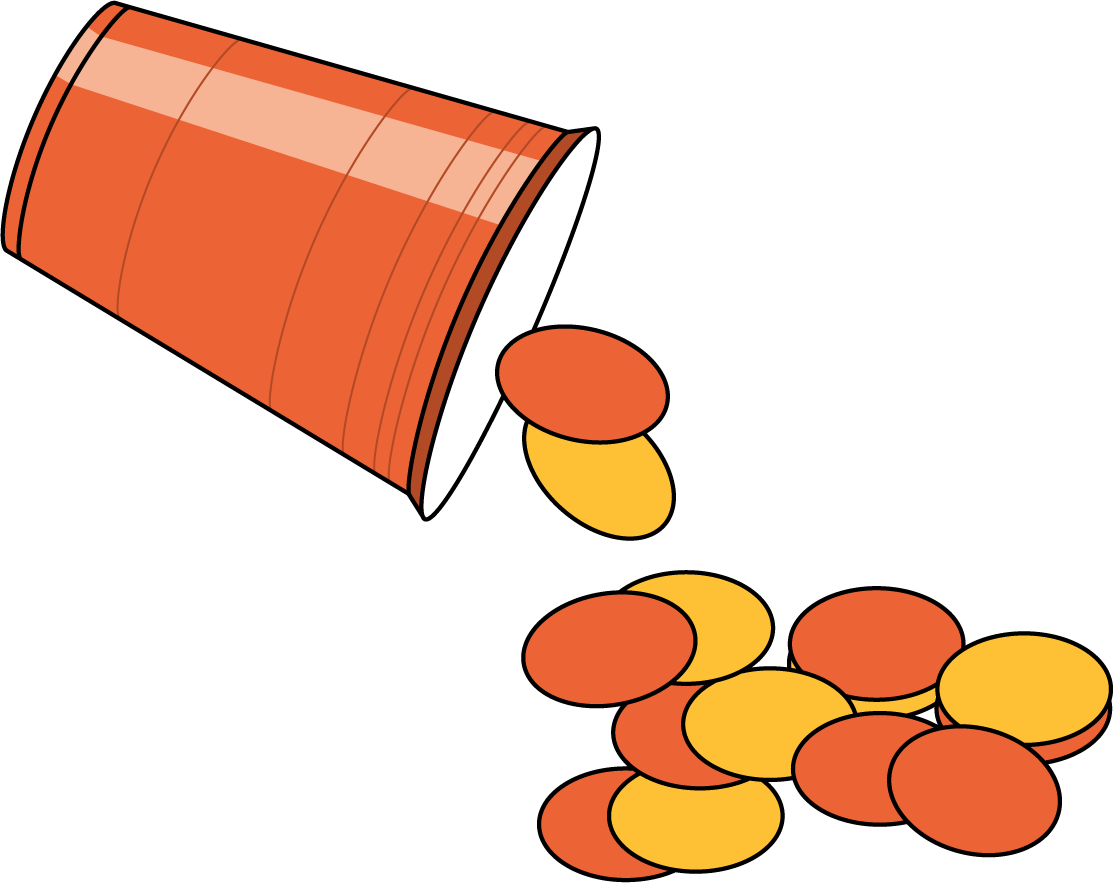 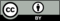 © CC BY 2021 Illustrative Mathematics®